Alpha Epsilon Delta T-Shirt Form 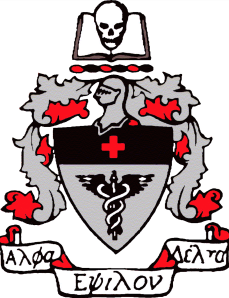 Design: Sourced from Houndstooth Press in Graphite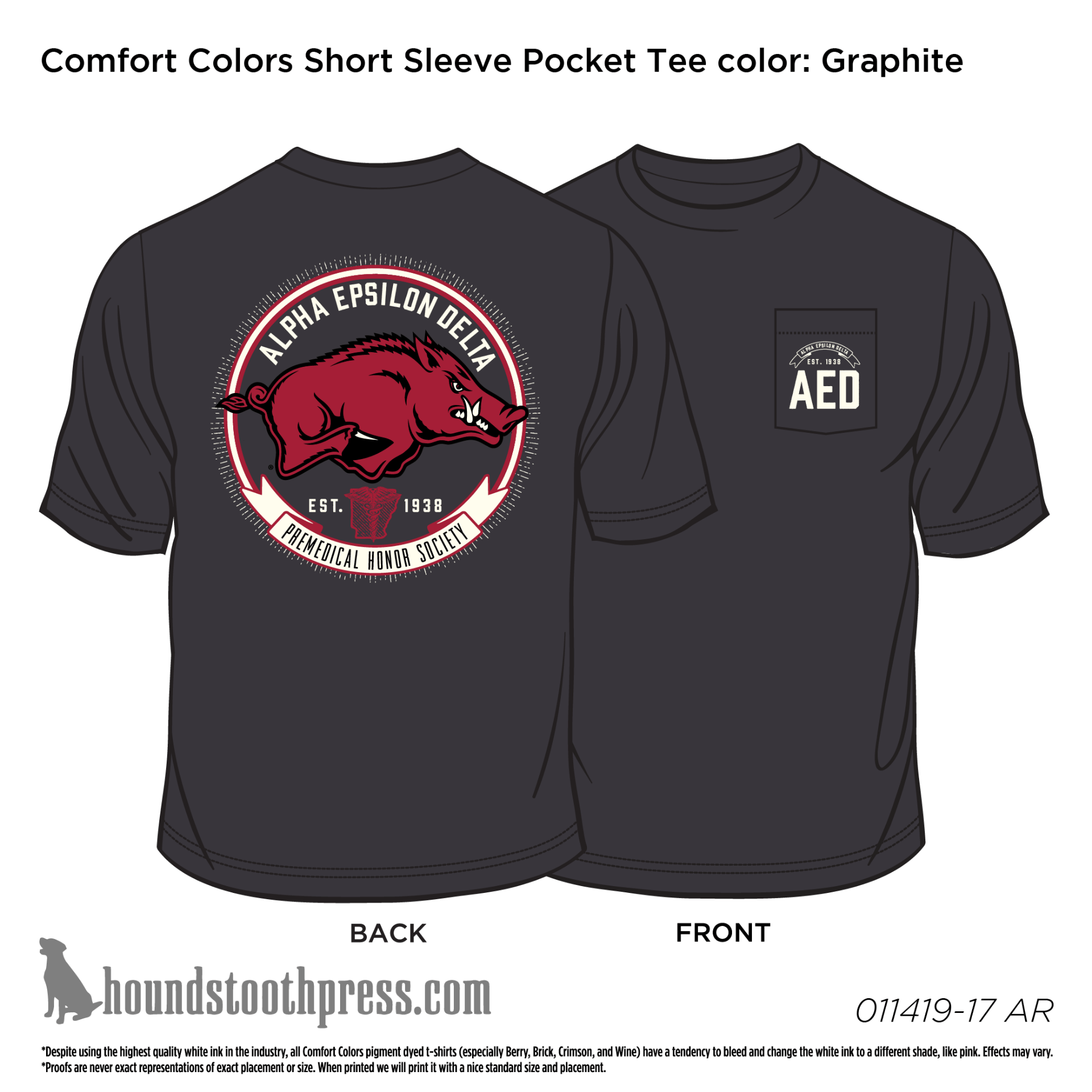 Name: ______________________________________________
	    PLEASE PRINTSizes: Please Check One	S	M	L	XL	XXLPayment: $17 (S-XL), $19 (XXL) By Check (THIS MUST BE A CHECK FOR ONLY THE COST OF THE T-SHIRT. If you are applying for AED Membership also, do not include this t-shirt cost within the same check as your membership fee. Please write separate checks.) Signature: ___________________________________________Date: _______________________________________________